ТЕХНОЛОГИЧЕСКАЯ КАРТА № 10/ ОСП 3краткосрочной образовательной практики  познавательной направленности«Зубная паста для слона»  для детей  6-7 летавтор: Белякова Любовь Васильевна, воспитатель МАДОУ детский сад № 34 ОСП 3Тематический план занятийПриложение № 1 ОПИСАНИЕ ОПЫТА:Сначала нужно растворить марганцовку в воде. К окрашенной жидкости добавить мыло. В финале нужно залить в смесь перекись водорода.Для лучшего эффекта добавить уксус.Наблюдаем, как жидкость набухает и превращается в громадную пасту.Приложение № 2Аннотация для родителей (основная идея доступная для понимания, четко и лаконично формулированная) Опыты – словно фокусы. Опыты помогают развивать мышление, логику, творчество ребенка,  позволяют показать связи между живым и  неживым в природе. Исследования  предоставляют ребенку  возможность самому найти ответы на вопросы «Как?» и «Почему?». Как показала практика, знания, полученные во время  проведенных опытов, запоминаются надолго.Цель КОПДать представления о предполагаемом объекте. Обогатить память ребенка, активизировать его мыслительные процессы, развивать речь ребенка, учить формулировать и делать выводы о проделанной работе.Количество часов КОП1 занятие    15-20 минутМаксимальное количество участниковГруппа детейПеречень материалов и оборудования для проведения КОПМатериал: перекись водорода, вода, марганец, жидкое мыло, уксус.Предполагаемые результаты (умения/навыки, созданный продукт)Умение создавать слоновью зубную пасту.Список литературы, использованной при подготовке КОП А.Е.Чистякова «Игра-экспериментирование для детей  старшего дошкольного возраста». «Дошкольная педагогика»  (Зима- 2005 )О.В.Дыбина «Неизведанное рядом». «Занимательные  опыты и эксперименты для дошкольников» Сфера 2005. «1000 загадок». ЗадачиДеятельность педагогаДеятельность детейПредполагаемый результат Тема: «Зубная паста для слона»Тема: «Зубная паста для слона»Тема: «Зубная паста для слона»Тема: «Зубная паста для слона»1. Научить детей  самих приготовить  слоновью зубную пасту.2.Поддерживать детские начинания.- Побеседовать о том, кому и зачем нужна зубная паста.- Представить, что мы в сказочной стране, где живут слоны, которым тоже нужна зубная паста.- Помочь детям приготовить эту пасту.- Демонстрация приготовления слоновьей пасты.- Принять участие в беседе.- Самостоятельная деятельность детей под руководством воспитателя.Умение изготавливать задуманное (слоновью зубную пасту).Обыгрывание ситуации «Соберем посылку слонам».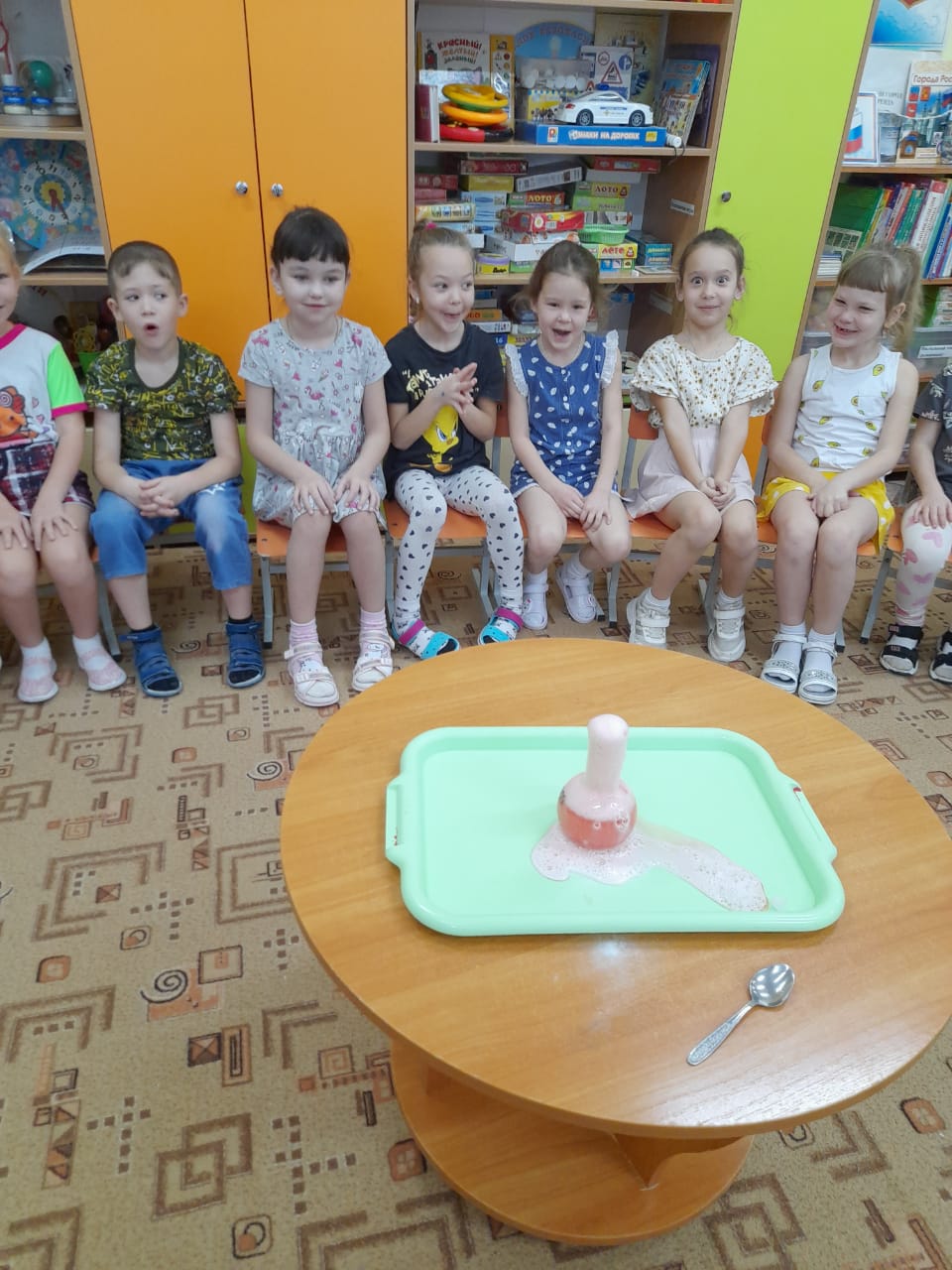 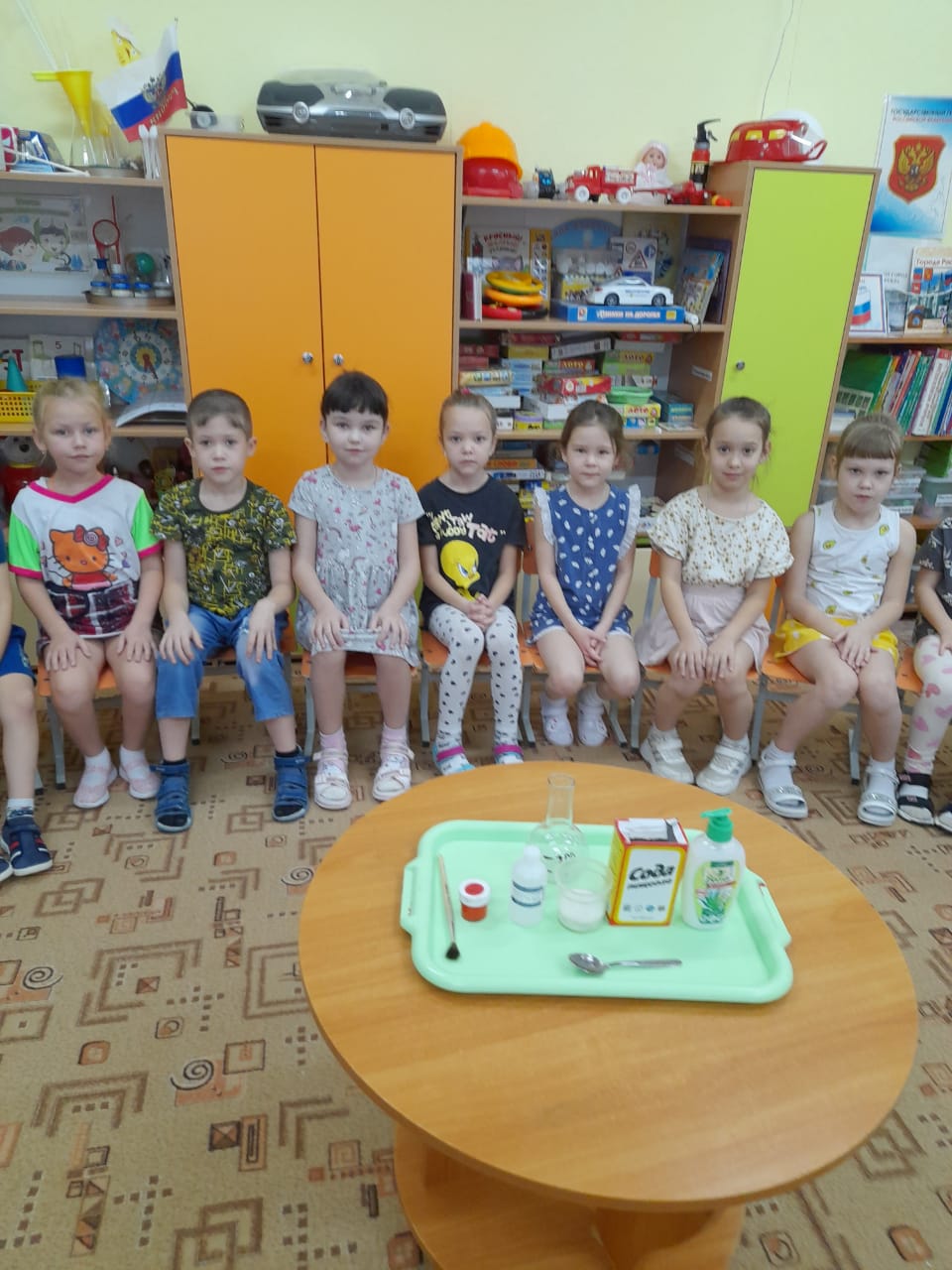 